Delta Sigma Theta Sorority, Inc.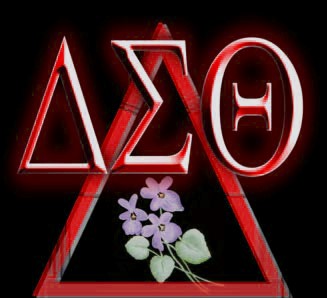 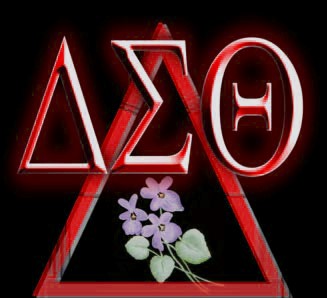             		A Public Service Sorority
              	Pomona Valley Alumnae Chapter 
SCHOLARSHIP APPLICATIONDIRECTIONS: To mail, type information into this form and print. If submitting digitally, type information into this form, and send with accompanying documents to scholarship@pvacdst.org.  Incomplete applications AND applications that are NOT TYPED in this form will NOT be accepted.Applicant’s Full Name: Mailing Address: City:  Zip Code:  Date of Birth:  /  / Home Phone:  Cell:  Email Address: Parents/Guardian Occupation:  (Father)  (Mother)  High School Attending:  Classification:   Cumulative G.P.A  Date of Graduation: List your most recent honors/awards received  Academic Honors/Awards:    Extracurricular Activities: College/University you plan to attend:    Career Goals:     

   How do the principles of Delta Sigma Theta align with your personal goals?     (Attach an additional sheet if needed.)I certify that the information provided in this application is true and accurate to the best of my knowledge.___________________________________                                __________________________________            Applicant’s Signature/Date					               Parent/Guardian Signature/DateDelta Sigma Theta Sorority Inc.
A Public Service Sorority                            Pomona Valley Alumnae ChapterApplicants Must:Be an African-American female student.Be a graduating high school senior.Plan to attend a four-year institution in Fall 2019.Have a cumulative GPA of 3.0 or above on a 4.0 scale. Submit a TYPED 500-word essay (essay topic below).Submit (1) Official Transcript (sealed).Submit (1) letter of recommendation from a school official. (i.e. teacher, counselor, faculty).Submit a completed application, postmarked by the deadline, Friday, March 15, 2018. You can also submit your completed application digitally to scholarship@pvacdst.org, and mail Official Transcript to address at the bottom of this application. Participate in an interview with Scholarship Committee (Date & time TBD). Note: All interviews MUST be in person for consideration (i.e. Skype, Facetime and similar platforms will not be permitted).Reside in one of the following cities:  Rancho Cucamonga, Ontario, Montclair, Claremont, Upland, Corona, Norco, Fontana, Rialto, Alta Loma, Diamond Bar, Walnut, Pomona, West Covina, Covina, San Dimas, La Verne, Chino, Chino Hills, La Puente or Eastvale. Note: If you do NOT live in the above cities, applications will only be accepted if you have participated in one of the following Pomona Valley Alumnae Chapter Programs: Delta Academy or Delta GEMS.Children of members of the Pomona Valley Alumnae Chapter of Delta Sigma Theta Sorority, Inc. are not eligible.Note: Please contact us IMMEDIATELY at scholarship@pvacdst.org if you have any problems/concerns with completing the application.Delta Sigma Theta Sorority, Inc. is a non-profit organization whose purpose is to provide services and programs using our five-point programmatic thrust: Educational Development, Economic Development, Political Awareness and Involvement, Physical and Mental Health, and International Awareness and Involvement.Topic:  Write a 500 -word essay on how a college education will enable you to fulfill your future career goals and ambitions. Mail Completed Application to:Delta Sigma Theta Sorority, Inc.Pomona Valley Alumnae Chapter/Scholarship CommitteeP.O. BOX 1942   Pomona, CA 91769